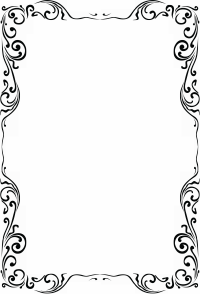 ПРАВИЛА СЕМЕЙНОГО УКЛАДА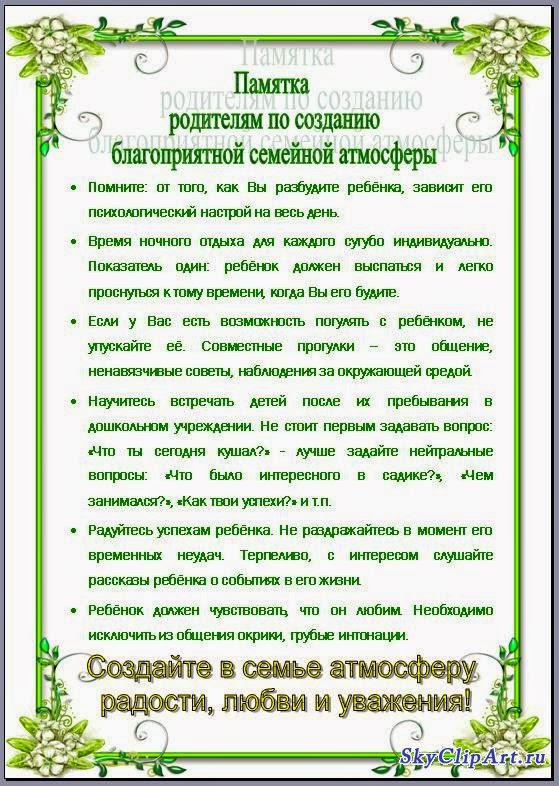 